Об организационных мерах по обеспечению бесперебойного и безопасного движения транспорта на территории Новокубанского городского поселения Новокубанского района в зимний период 2021-2022 годовВ соответствии с Федеральным законом от 8 ноября 2007 года № 257-ФЗ «Об автомобильных дорогах и о дорожной деятельности в Российской Федерации и о внесении изменений в отдельные законодательные акты Российской Федерации», а также в целях обеспечения безопасного и бесперебойного движения автомобильного и железнодорожного транспорта в зимний период 2021-2022 годов на дорогах Новокубанского городского поселения Новокубанского района и принятию незамедлительных мер по ликвидации зимней скользкости на дорогах города, п о с т а н о в л я ю:1. Рекомендовать руководителям предприятий, организаций, всех форм собственности, индивидуальным предпринимателям организовать в зимний период 2021-2022 годов своевременную расчистку от снежных заносов и гололеда прилегающие и закрепленные территории, в том числе тротуары и стоянки автотранспорта. 2. Работы по очистке закрепленных участков на территории Новокубанского городского поселения Новокубанского района начинать безотлагательно, после начала обильного снегопада, гололеда, для чего создать мобильный механизированный отряд для обеспечения расчистки от снежных заносов улиц, объектов жизнеобеспечения поселения. 3. Директору МУП «Чистый город» (Хворостов) создать запас песчано-солевой смеси, из расчета согласно ППР по зимнему содержанию автомобильных дорог администрации Новокубанского городского поселения Новокубанского района.4. Руководителям МУП «Чистый город» (Хворостов),                           МУП «Новокубанский городской водоканал» (Дунамалян),                         МБУК «Новокубанский парк культуры и отдыха» (Вильготский), МБУК «Новокубанский краеведческий музей» (Замореев), МБУК «НКДЦ»                им. Наумчиковой В.И. (Евсеев), МБУ «Специализированная служба по вопросам похоронного дела» (Давтян) обеспечить расчистку прилегающей и закрепленной территории от снежных заносов и гололеда.5. Всем руководителям подготовить распорядительные документы по привлечению техники для уборки закрепленной территории с указанием ФИО и номером телефона водителя. Копии направить в администрацию Новокубанского городского поселения на электронный адрес: admgornovokub@mail.ru.6. Рекомендовать начальнику станции «Кубанская» (Борисова), генеральному директору ОАО «Кристалл-2» (В.Л. Олейник), директору      ООО «Комета» (А. Г. Малых) разработать мероприятия по своевременной очистке железной дороги, переездов от снежных заносов и гололеда в    осеннее-зимний период 2021-2022 годов.7. Отделу организационно-кадровой работы администрации (Тарасова) разместить настоящее постановление на официальном сайте администрации Новокубанского городского поселения Новокубанского района admgornovokub@mail.ru информационно-телекоммуникационной сети «Интернет».8. Контроль за выполнением настоящего постановления возложить на заместителя главы Новокубанского городского поселения Новокубанского района С.Б. Гончарова.9. Настоящее постановление вступает в силу со дня его подписания.Глава Новокубанского городского поселенияНовокубанского района						        П.В. Манаков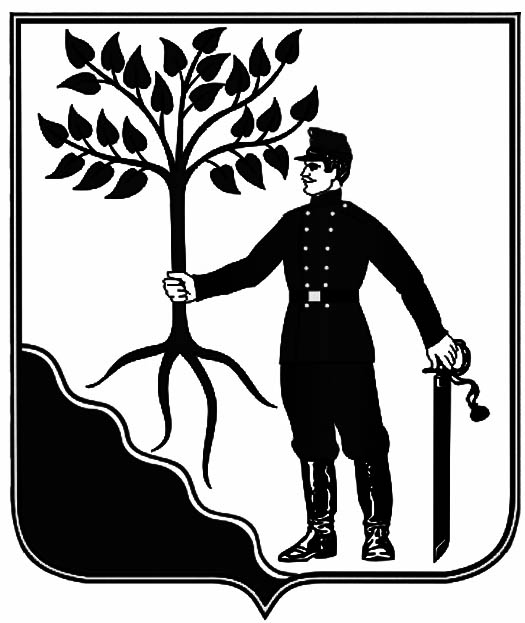 АДМИНИСТРАЦИЯАДМИНИСТРАЦИЯНОВОКУБАНСКОГО ГОРОДСКОГО ПОСЕЛЕНИЯНОВОКУБАНСКОГО ГОРОДСКОГО ПОСЕЛЕНИЯНОВОКУБАНСКОГО  РАЙОНАНОВОКУБАНСКОГО  РАЙОНАПОСТАНОВЛЕНИЕПОСТАНОВЛЕНИЕОт  16.11.2021                                            № 1293г. Новокубанскг. Новокубанск